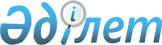 О продлении действия антидемпинговой меры в отношении подшипников качения (за исключением игольчатых), происходящих из Китайской Народной Республики и ввозимых на таможенную территорию Евразийского экономического союзаРешение Коллегии Евразийской экономической комиссии от 14 ноября 2017 года № 150
      В соответствии с абзацем пятым пункта 109 Протокола о применении специальных защитных, антидемпинговых и компенсационных мер по отношению к третьим странам (приложение № 8 к Договору о Евразийском экономическом союзе от 29 мая 2014 года) Коллегия Евразийской экономической комиссии решила: 
      1. Продлить по 17 сентября 2018 г. включительно действие антидемпинговой меры, установленной Решением Коллегии Евразийской экономической комиссии от 17 сентября 2013 г. № 197 "О продлении применения антидемпинговой меры в отношении подшипников качения (за исключением игольчатых), происходящих из Китайской Народной Республики и ввозимых (ввезенных) на единую таможенную территорию Таможенного союза".
      2. Государственным органам государств – членов Евразийского экономического союза, уполномоченным в сфере таможенного дела, с даты вступления в силу настоящего Решения по 17 сентября 2018 г. включительно обеспечить взимание антидемпинговой пошлины по ставкам, установленным Решением Коллегии Евразийской экономической комиссии от 17 сентября 2013 г. № 197, в порядке, установленном для взимания предварительных антидемпинговых пошлин. 
      3. Настоящее Решение вступает в силу по истечении 30 календарных дней с даты его официального опубликования, но не ранее 21 января 2018 г.
					© 2012. РГП на ПХВ «Институт законодательства и правовой информации Республики Казахстан» Министерства юстиции Республики Казахстан
				
      Председатель Коллегии   
Евразийской экономической комиссии

Т. Саркисян   
